  1.  Check service information to determine what percentage of biodiesel is recommended	     for use.  Check all that apply:		  Biodiesel not recommended		  B5 (state any restrictions) _____________________________________		  B20 (state any restrictions) ____________________________________		  Other (describe) _____________________________________________  2.  List places where biodiesel can be purchased in your area.	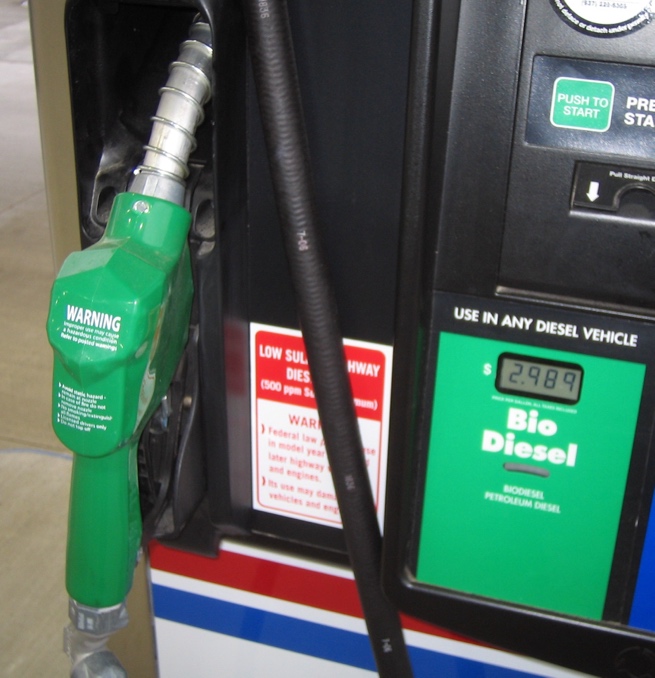 		__________________________________		__________________________________		__________________________________		__________________________________  3.  What is the cost difference between biodiesel 	     and regular diesel fuel?	__________________________________	__________________________________	__________________________________	__________________________________